Person Center Planning Action PlanThis action plan is a tool to help you plan a few of the things you would like to accomplish as a result of the workshops you have attended today.  Some of  the goals on this plan may be to do more in depth planning in some areas, such a going through a person centered planning process.  Remember that you are more likely to accomplish your goals if you write them down, assign responsibilities, and have a deadline.  We recommend you choose 1 to 3 goals.As you think about what to put on your plan, consider where the focus person would like to have happen during the next 3-5 years.  You might consider school,   work or training, what to do for fun, where you will live, financial goals, and what kinds of support will be needed.This form is available for download from www.utahparentcenter.org                                                                 Please call us for help:  As a part of this IOTI*  funded  training project, Utah Parent Center staff members are available to consult with you, provide information and support you in meeting your goals.  Please call the Utah Parent Center at 801-272-1051, toll-free in Utah 1-800-468-1160 or by email at info@utahparentcenter.org or contact one of our trainers directly.  Please mention that you are calling about the IOTI project to help us serve you better.  Our services are free of charge.  We will be making calls to some participants from each workshop to see if the workshop was helpful and if you would like additional information or support.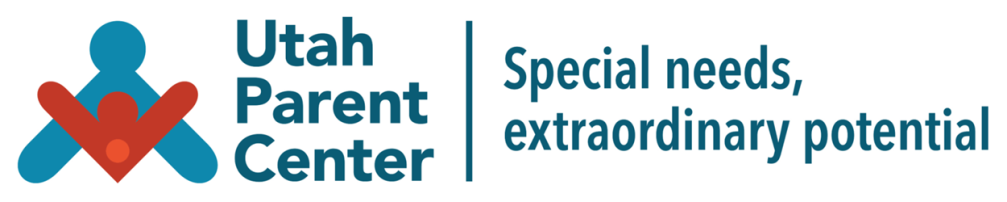 *This project is funded for 2016-17 by the Interagency Outreach Training Initiative (IOTI)Area of ConcernGoal (How will you know when it has been accomplished?)AssignmentsWho is responsible?By when?1.2.3.